ТЮКОВЫЕ ВИЛЫ.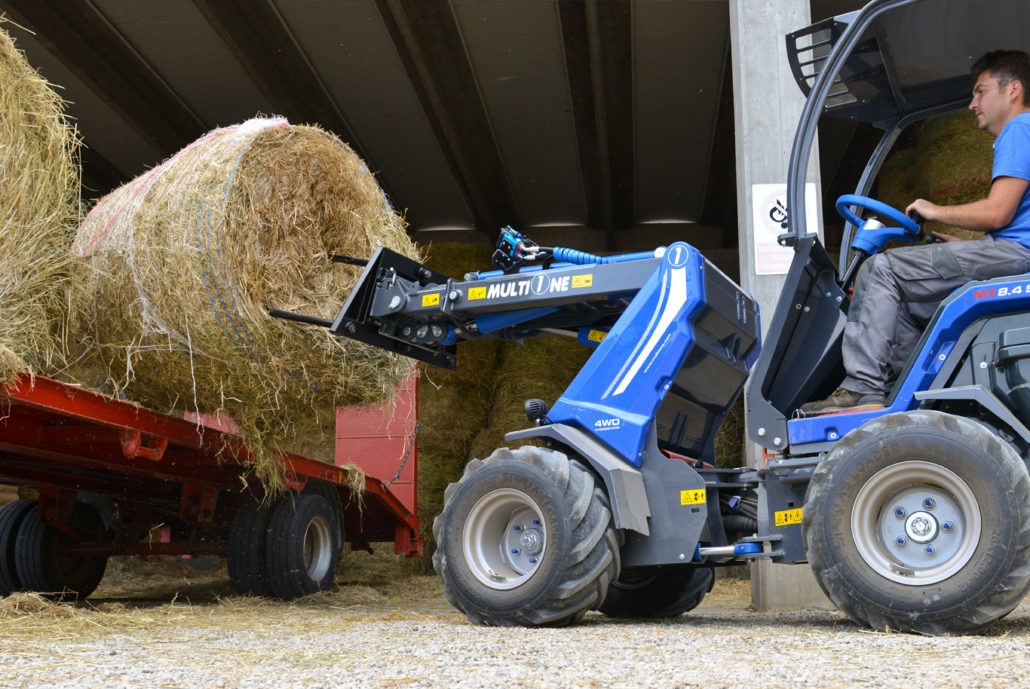 ОСОБЕННОСТИ И ПРЕИМУЩЕСТВА: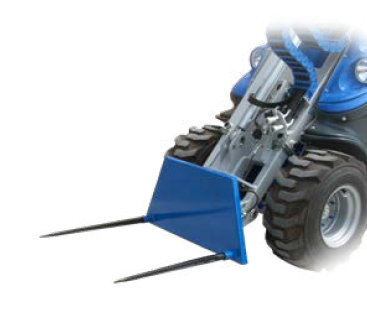 - простота;- эффективность;- прочность;- надёжность- сменные пики.Предназначен для перевозки любых видов тюков и рулонов.Пики для балансировки нагрузки крепятся болтами к корпусу вилки, что делает их легко заменяемыми.                                                                          рекомендуемые модели                                     совместимы                                          не совместимыМодельДлинна пикШиринаМассаКодЦены2-пиковые80cм85cм.40кг.C8904003-пиковые80cм85cм.45кг.C890401МодельСерииСерииСерииСерииСерииСерииСерииСерииСерииСерииСерииСерииСерииСерииСерииСерииМодель12455678910SDSDSDSD12EZ7Модель1245.25.36789106,37,38,49,512EZ72-пиковые3-пиковые